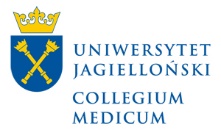 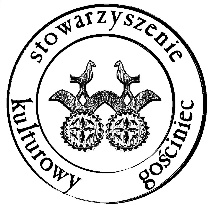 Karta zgłoszeniowa na Ogólnopolską Konferencję Naukową Historia medycyny w Rabce organizowaną przez Katedrę Historii Medycyny UJ CM w Krakowie i Stowarzyszenie Kulturowy GościniecKonferencja odbędzie się 23-24 października 2020 roku w Rabce-Zdroju. Udział w konferencji wraz z publikacją w materiałach pokonferencyjnych jest bezpłatny. Uczestnicy zobowiązują się do uczestnictwa w konferencji, wygłoszenia referatu (25 min.) zgodnie z harmonogramem oraz przygotowania tekstu naukowego do publikacji i dostarczenia go organizatorom do 31 stycznia 2021 r. Organizatorzy zapewniają nocleg z 23 na 24.10.2020 r. i posiłki. W piątek wieczorem odbędzie się występ artystyczny Teatru Witkacego.Po konferencji zostanie wydana recenzowana i punktowana monografia.Osoby zgłaszające swój udział w konferencji proszone są o uzupełnienie następujących danych:Imię i nazwisko:Tytuł i stopień naukowy lub tytuł zawodowy:Afiliacja:Tytuł wystąpienia:Skrót (1200-1500 znaków ze spacjami) do umieszczenia w materiałach informacyjnych konferencji: Prosimy także o podanie danych biograficznych, które planujemy umieścić na stronie konferencji w zakładce „wykładowcy”Pełnione funkcje i ew. członkostwa:Zainteresowania naukowe:Wybrane publikacje:Inne dane:Informacje dotyczące zakwaterowania i wyżywienia – prosimy zaznaczyć xNoclegi będą w pokojach dwuosobowych. Istnieje możliwość zamówienia pokoju jednoosobowego, do którego dopłata wynosi ok. 30 zł, płatna przy zakwaterowaniu.Zgłoszenia prosimy przesyłać na adres: ceklarz@wp.plKontakt do organizatorów:Prof. dr hab. Ryszard Gryglewski – Katedra Historii Medycyny UJ CMTel: 12 422 21 16Poczta elektroniczna: ryszard.gryglewski@uj.edu.pldr n. med. Jan Ceklarz – Stowarzyszenie Kulturowy Gościniec Tel: 608722127Poczta elektroniczna: ceklarz@wp.plStrona konferencji: http://www.kulturowygosciniec.pl/konferencja2020.htmlTakNieObiad 23.10.2020 (piątek)Kolacja 23.10.2020 (piątek)NoclegŚniadanie 24.10.2020 (sobota)Obiad 24.10.2020 (sobota)Posiłek wegetariański (piątek)Posiłek wegetariański (sobota)